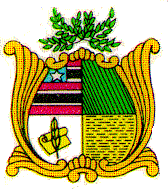 ESTADO DO MARANHÃOAssembleia LegislativaGAB. DEP. DR. LEONARDO SÁPROJETO DE LEI Nº    Autoria: Dep. Dr. Leonardo SáArt. 1º – Fica instituída a Semana Estadual de Incentivo e Orientação ao Estudo nas Escolas do Estado do Maranhão, a realizar-se, anualmente na primeira semana de outubro, com os seguintes objetivos:I- fortalecer a formação de estudantes e professores leitores da rede estadual de ensino;II- despertar, desenvolver e estimular a prática do estudo e da leitura por meio de ações realizadas nas escolas;III – realizar saraus, apresentações teatrais e musicais, doação de livros, roda de leitura, palestras e debates sobre a importância da leitura;IV- estimular a leitura e a formação de uma sociedade de leitores;V- incentivar a produção literária e editorial;VI- estimular o uso do livro como instrumento de formação da cidadania, fonte de conhecimento e ampliação do imaginário;VII- assegurar às pessoas com deficiência visual o acesso à leitura;VIII- fortalecer institucionalmente as bibliotecas de acesso público;Art. 2º– As escolas deverão viabilizar a inclusão de pessoas com deficiência, observando sempre as condições de acessibilidade e o disposto em acordos, convenções e tratados internacionais que visem facilitar o acesso de pessoas com deficiência a obras literárias.Art. 3º– A Secretaria de Estado da Educação (Seduc) poderá promover seminários, debates e eventos cuja temática será o Incentivo e Orientação sobre a importância do Estudo e à Leitura nas escolas.Art. 4º– Esta Lei entra em vigor na data de sua publicação.Plenário Deputado Estadual “Nagib Haickel”, do Palácio “Manoel Beckman”, em São Luís, 18 de Fevereiro de 2020.Dr. LEONARDO SÁDEP. ESTADUAL – PLESTADO DO MARANHÃOAssembleia LegislativaGAB. DEP. DR. LEONARDO SÁJUSTIFICATIVA Autoria: Dep. Dr. Leonardo SáA importância da orientação pelo estudo e pela leitura é indiscutível quando o assunto em pauta é educação. Mesmo com o surgimento de tantas novidades tecnológicas a cada dia os livros continuam sendo uma ferramenta essencial para o processo de aprendizagem e para a formação de bons alunos.O presente projeto de Lei visa instituir a semana estadual de Incentivo e Orientação ao Estudo e à Leitura como estratégia para promover a leitura, a escrita, a literatura maranhense e as bibliotecas de acesso público.  Dessa maneira, atividades pedagógicas que ressaltam a importância da leitura na escola, desde a mais tenra idade até a conclusão do ensino médio, influenciam direta e positivamente na construção de adultos proativos e engajados com o futuro.Nesse aspecto, é necessário desenvolver leis capazes de melhorar o incentivo à leitura e a escrita no nosso estado. O governo, a escola e o próprio lar constituem os principais pilares para o desenvolvimento do estudo e da leitura, e estes não acontecem separadamente. É necessário que haja uma preocupação maior por parte do poder público quanto aos mecanismos de incentivo, tendo em vista que a deficiência na alfabetização e no desenvolvimento da escrita e leitura podem acarretar consequências futuras, tanto no campo cognitivo quanto no campo social. O aprendizado da leitura na alfabetização é de grande relevância para o processo de melhoria da educação no Brasil. A escola tem uma importante responsabilidade ao ponto que deve ser a facilitadora e formadora de seus alunos. O professor por sua vez, através de suas habilidades e técnicas, deverá levar o aluno ao gosto pela leitura, garantindo a construção dos conhecimentos necessários para a aprendizagem das crianças. Portanto, para que isso ocorra o professor necessita do apoio não só da sociedade, como também das leis em defesa e incentivo a educação. Por essas razões, contamos com o apoio dos pares para aprovação deste Projeto de Lei.Plenário Deputado Estadual “Nagib Haickel”, do Palácio “Manoel Bekman”, em São Luís, 18 de Fevereiro de 2020.Dr. LEONARDO SÁDEP. ESTADUAL - PL